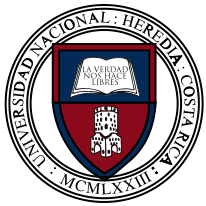 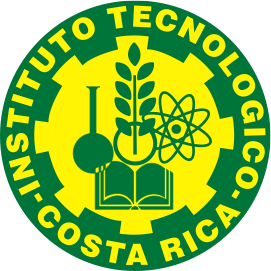 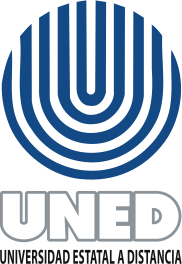 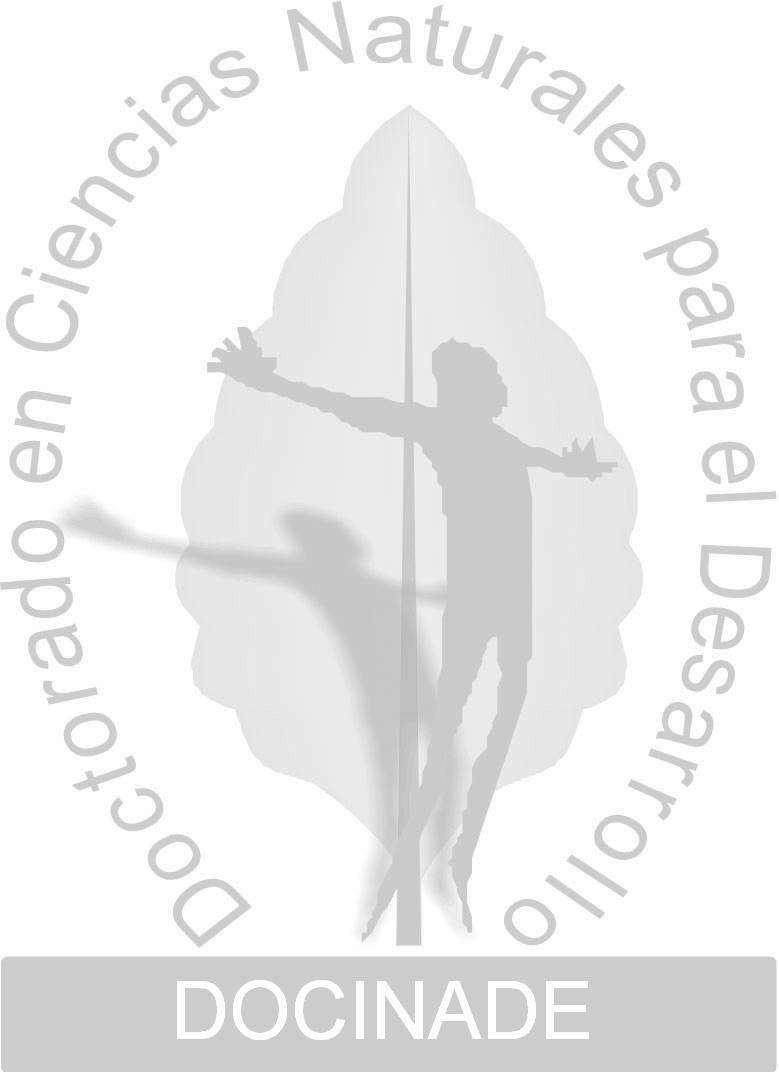 Otorgan a:Andrés Emilio Alvarado CalvoEl título de:Doctor en Ciencias Naturales para el Desarrollocon énfasis en: Sistemas de Producción Agrícola, Gestión y Cultura Ambiental,Manejo de Recursos Naturales o Tecnologías electrónicas aplicadas.GRADO: Doctorado AcadémicoPor haber cumplido con todos los requisitos reglamentariosEn fe de lo cual suscriben los funcionarios autorizados y se agregan los sellos de las Instituciones Dado conjuntamente en la ciudad de Cartago, República de Costa Rica, a los ____ días del mes de febrero del 2009Rector (a)Instituto Tecnológico deCosta RicaRector (a)UNEDRector(a) Universidad NacionalDirector (a)Escuela de Agronom